Государственный Совет Чувашской Республики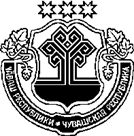 ИНФОРМАЦИЯо результатах мониторингаправоприменения нормативныхправовых актов Чувашской Республики в Государственном Совете Чувашской Республикиза 2016 годЧебоксары СОДЕРЖАНИЕВведениеВ 2016 году в Государственном Совете Чувашской Республики продолжена плановая деятельность по проведению мониторинга правоприменения нормативных правовых актов Чувашской Республики.Мониторинг правоприменения направлен на изучение социальных 
потребностей в законодательных актах, анализ объективной информации 
о законодательстве и правоприменительной практике и позволяет не только отслеживать соответствие региональных нормативных правовых актов законодательству Российской Федерации, но и определять достижение нормативным правовым актом целей правового регулирования, анализировать 
реальное действие правового акта в практике применения органами государственной власти, органами местного самоуправления, гражданами и организациями.Мониторинг правоприменения в Государственном Совете Чувашской Республики проводился в соответствии с Указом Президента Российской Федерации от 20 мая 2011 года № 657 "О мониторинге правоприменения                  в Российской Федерации", Положением о мониторинге правоприменения               в Государственном Совете Чувашской Республики, утвержденным постановлением Государственного Совета Чувашской Республики от 28 мая 2013 года № 316.В соответствии с Планом мониторинга правоприменения нормативных правовых актов Чувашской Республики в Государственном Совете Чувашской Республики на 2016 год, утвержденным распоряжением Председателя Государственного Совета Чувашской Республики от 18 декабря 2015 года 
№ 1305, в 2016 году в Государственном Совете Чувашской Республики Государственно-правовым управлением Аппарата Государственного Совета 
Чувашской Республики был проведен мониторинг правоприменения нормативных правовых актов Чувашской Республики по вопросам предоставления земельных участков, находящихся в государственной собственности Чувашской Республики или муниципальной собственности, многодетным семьям для индивидуального жилищного строительства, дачного строительства, 
ведения личного подсобного хозяйства; административной ответственности за отдельные виды правонарушений, совершаемых гражданами, должностными и юридическими лицами в Чувашской Республике; порядка управления и распоряжения государственной собственностью Чувашской Республики; установления мер социальной поддержки по оплате жилищно-коммунальных услуг отдельных категорий граждан.Результаты мониторинга правоприменения, отраженные в информации, формировались с учетом обобщения, анализа и оценки информации о практике применения нормативных правовых актов Чувашской Республики по показателям, установленным пунктами 8–10 методики осуществления мониторинга правоприменения в Российской Федерации, утвержденной постановлением Правительства Российской Федерации от 19 августа 2011 года № 694 (далее – методика).К мониторингу правоприменения привлекались органы исполнительной власти Чувашской Республики, Верховный Суд Чувашской Республики, прокуратура Чувашской Республики, Министерство внутренних дел по Чувашской Республике, Контрольно-счетная палата Чувашской Республики, Уполномоченный по правам человека в Чувашской Республике, Уполномоченный по правам ребенка в Чувашской Республике, Уполномоченный по защите прав предпринимателей в Чувашской Республике, органы местного самоуправления в Чувашской Республике, Общественная палата Чувашской Республики, Региональное отделение Общероссийского народного фронта
 в Чувашской Республике, а также орган общественной самодеятельности "Ассоциация многодетных семей Чувашии".При осуществлении мониторинга правоприменения проводился анализ имеющейся судебной практики в сфере отношений, регулируемых соответствующими законами Чувашской Республики.В ходе этой работы выявлены проблемы правоприменения отдельных нормативных правовых актов Чувашской Республики, являвшихся объектами мониторинга, а также недостатки и пробелы в законодательстве Чувашской Республики (неполнота в правовом регулировании общественных отношений).На основании поступающей в процессе мониторинга правоприменения информации Государственным Советом Чувашской Республики организована работа по разработке соответствующих проектов законов Чувашской Республики.1. Предоставление земельных участков, находящихся в государственной собственности Чувашской Республики или муниципальной собственности, многодетным семьям для индивидуальногожилищного строительства, дачного строительства, ведения личного подсобного хозяйстваВ соответствии с Планом мониторинга правоприменения нормативных правовых актов Чувашской Республики в Государственном Совете Чувашской Республики на 2016 год, утвержденным распоряжением Председателя Государственного Совета Чувашской Республики от 18 декабря 2015 года
№ 1305 (далее – План мониторинга правоприменения нормативных правовых актов Чувашской Республики в Государственном Совете Чувашской Республики на 2016 год), проведен мониторинг правоприменения Закона Чувашской Республики от 1 апреля 2011 года № 10 "О предоставлении земельных участков многодетным семьям в Чувашской Республике" (далее – Закон Чувашской Республики № 10), иных нормативных правовых актов Чувашской Республики, регулирующих предоставление земельных участков, находящихся в государственной собственности Чувашской Республики или муниципальной собственности, многодетным семьям для индивидуального 
жилищного строительства, дачного строительства, ведения личного подсобного хозяйства.При осуществлении мониторинга правоприменения использована информация о правоприменительной практике органов исполнительной власти Чувашской Республики, Уполномоченного по правам человека в Чувашской Республике, Уполномоченного по правам ребенка в Чувашской Республике, органов местного самоуправления в Чувашской Республике, Общественной палаты Чувашской Республики, Регионального отделения Общероссийского народного фронта в Чувашской Республике, а также орган общественной самодеятельности "Ассоциация многодетных семей Чувашии".Изучение статистической информации позволяет сделать вывод о том, что Закон Чувашской Республики № 10 имеет особую социальную значимость, учитывая значительное число семей, имеющих право на данную меру государственной поддержки. Так, по состоянию на 1 января 2016 года органами местного самоуправления в Чувашской Республике на учет поставлено 6823 многодетные семьи, имеющие право на получение земельных участков в рамках реализации Закона Чувашской Республики № 10, получили на праве общедолевой собственности земельные участки 4044 многодетные семьи (59% от общего количества многодетных семей, поставленных на учет), из них 2589 семей получили участки для индивидуального жилищного строительства, 1404 семьи – для ведения личного подсобного хозяйства (в том числе 489 полевых и 915 приусадебных), 51 семья – для дачного строительства. Право собственности зарегистрировали 3319 многодетных семей (82% от получивших участки).Однако в ходе анализа поступившей информации, проведенного с учетом показателей, предусмотренных методикой, выявлены проблемы, требующие законодательного регулирования.При проведении мониторинга по показателю неполноты в правовом 
регулировании общественных отношений (подпункт "ж" пункта 8 методики) от правоприменителей поступили следующие предложения:1. Пунктом 6 статьи 395 Земельного кодекса Российской Федерации предусмотрено, что органами государственной власти субъектов Российской Федерации может быть установлена возможность предоставления гражданам, имеющим трех и более детей, с их согласия иных мер социальной поддержки по обеспечению жилыми помещениями взамен предоставления им земельного участка в собственность бесплатно.Таким образом, целесообразно рассмотреть вопрос о необходимости внесения изменений в Закон Чувашской Республики № 10, предусматривающих возможность предоставления гражданам, имеющим трех и более детей, 
с их согласия иных мер социальной поддержки по обеспечению жилыми 
помещениями взамен предоставления им земельного участка в собственность бесплатно;2. Практика применения Закона Чувашской Республики № 10 показывает, что площади приусадебных земельных участков, предоставляемых гражданам на основании государственных актов на землю для ведения личного подсобного хозяйства, составляют от 0,15 га до 0,40 га.Максимальные размеры земельных участков, предоставляемых многодетным семьям муниципальными образованиями для ведения личного подсобного хозяйства, – 0,15 га (приусадебный земельный участок), в связи 
с чем возникает необходимость проведения землеустроительных работ по разделу земельных участков и постановке их на государственный кадастровый учет с новыми площадями, что занимает дополнительное время и требует дополнительных бюджетных средств.В ходе мониторинга поступило предложение – установить минимальные размеры земельных участков, предоставляемых многодетным семьям для ведения личного подсобного хозяйства, – 0,10 га, а максимальные размеры – 1,0 га;3. В Законе Чувашской Республики № 10 предусмотрено, что многодетной семьей признается семья, все члены которой являются гражданами Российской Федерации, постоянно или преимущественно проживающими на территории Чувашской Республики. При этом не рассматриваются случаи двойного гражданства членов многодетных семей. Кроме того, слова "постоянно или преимущественно проживающие на территории Чувашской Республики" не согласуются с документом, необходимым для постановки на учет многодетной семьи на получение земельного участка, а именно справкой о составе семьи, которая дает сведения о регистрации членов многодетной семьи, а не об их месте проживания. В связи с чем возникают вопросы при предоставлении земельных участков многодетным семьям, члены которых имеют двойное гражданство;4. Предложено предусмотреть одним из условий бесплатного предоставления земельных участков многодетным семьям отсутствие у членов многодетной семьи в собственности, на праве пожизненного наследуемого владения или постоянного (бессрочного) пользования земельных участков, площадь которых превышает максимальные размеры земельных участков, установленные в соответствии с законодательством Чувашской Республики для предоставления многодетным семьям;5. Как показывает практика применения Закона Чувашской Республики № 10, имеют место случаи отказа заявителей от предложенных земельных участков по причине их удаленности от места проживания, отсутствия необходимых инженерных коммуникаций, инфраструктуры. При этом надо исходить из того, что предлагаемый земельный участок должен быть пригоден для дальнейшего использования в соответствии с целями его предоставления.Часть земельных участков была переведена из земель сельскохозяйственного назначения в земли населенных пунктов буквально перед самым их выделением многодетным семьям. При этом на данных землях не были проведены мероприятия и работы для обеспечения данных земель инженерной инфраструктурой и дорогами. На сегодняшний день не существует правовых документов, например, "дорожной карты" развития данных земель. Многодетным семьям в г. Чебоксары и г. Новочебоксарске земельные участки под индивидуальное жилищное строительство выделяются в других муниципальных образованиях, порой даже не граничащих с муниципальными образованиями проживания данных многодетных семей.Следовало бы подходить к решению этого вопроса комплексно: изыскивать достаточно большие по площади земельные массивы и централизованно обеспечивать транспортную и инженерную инфраструктуры, строительство социальных объектов (детские сады, общеобразовательные школы, учреждения здравоохранения и т.п.). Особенно это актуально, если земельные участки предоставляются для индивидуального жилищного строительства с предполагаемым дальнейшим переездом всей многодетной семьи на новое место жительства.В целях повышения эффективности правоприменения нормативных правовых актов Чувашской Республики в указанной сфере предложено предусмотреть осуществление финансирования мероприятий и расходов, связанных с обеспечением таких земельных участков необходимыми инженерными сетями, за счет средств республиканского бюджета Чувашской Республики, бюджетов муниципальных образований Чувашской Республики, внебюджетных источников финансирования, а также иных не запрещенных законодательством Российской Федерации источников.По вышеизложенному проблемному вопросу правоприменительной практики поступили следующие предложения:а) об установлении конкретных сроков по обеспечению всей необходимой инфраструктурой земельных участков, предоставляемых многодетным семьям для индивидуального жилищного строительства;б) не переносить многодетную семью, отказавшуюся от земельного участка для индивидуального жилищного строительства, в конец реестра, если выделяемый ей участок на момент выделения не обеспечен необходимой инфраструктурой и дорогой либо находится в другом муниципальном образовании;6. Дальнейшая реализация законодательства в данной сфере требует также прозрачности всех его этапов, что в определенной степени может быть обеспечено посредством создания единой актуализированной информационной базы о наличии свободных земельных участков и функционирования онлайн-порталов для мониторинга очередности и вариантов предлагаемых земельных участков, размещения соответствующей информации на сайтах муниципальных образований, контроля со стороны общественных организаций. Это позволит снизить влияние коррупционных факторов, избежать излишней социальной конфликтности и напряженности.По результатам мониторинга правоприменения Комитетом Государственного Совета Чувашской Республики по экономической политике, агропромышленному комплексу и экологии организована работа по разработке соответствующего проекта закона Чувашской Республики с учетом позиции Кабинета Министров Чувашской Республики по поступившим предложениям.В соответствии с проведенным анализом по показателям, предусмот-ренным методикой, иные системные проблемы в правоприменении Закона Чувашской Республики № 10, иных нормативных правовых актов Чувашской Республики, регулирующих предоставление земельных участков, находящихся в государственной собственности Чувашской Республики или муниципальной собственности, многодетным семьям для индивидуального жилищного строительства, дачного строительства, ведения личного подсобного хозяйства, не выявлены.2. Административная ответственность за отдельные виды правонарушений, совершаемых гражданами, должностными и юридическими лицами в Чувашской РеспубликеВ соответствии с Планом мониторинга правоприменения нормативных правовых актов Чувашской Республики в Государственном Совете Чувашской Республики на 2016 год проведен мониторинг правоприменения Закона Чувашской Республики от 23 июля 2003 года № 22 "Об административных правонарушениях в Чувашской Республике" (далее – Закон Чувашской Республики № 22), иных нормативных правовых актов Чувашской Республики, регулирующих административную ответственность за отдельные виды правонарушений, совершаемых гражданами, должностными и юридическими лицами 
в Чувашской Республике.Во всех случаях, предусмотренных Законом Чувашской Республики                 № 22, приняты необходимые нормативные правовые акты Главы Чувашской Республики, Кабинета Министров Чувашской Республики и иных органов исполнительной власти Чувашской Республики.При проведении мониторинга правоприменения по показателю количества вступивших в законную силу судебных актов об удовлетворении (отказе в удовлетворении) требований заявителей в связи с отношениями, урегулированными нормативным правовым актом, и оснований их принятия (подпункт "р" пункта 8 методики) установлено, что в 2016 году было рассмотрено одно административное дело об оспаривании положений Закона Чувашской Республики № 22.Матвеев И.В. обратился в Верховный Суд Чувашской Республики 
с административным исковым заявлениям о признании недействующими пункта 6.5.21 Правил благоустройства территории города Чебоксары, утвержденных решением Чебоксарского городского Собрания депутатов Чувашской Республики от 24 сентября 2013 года № 1136, и статьи 10 Закона Чувашской Республики № 22.Решением Верховного Суда Чувашской Республики от 19 мая 2016 года административное исковое заявление было удовлетворено, статья 10 Закона Чувашской Республики № 22 признана недействующей со дня вступления решения суда в законную силу.Определением Верховного Суда Российской Федерации от 31 августа 2016 года решение Верховного Суда Чувашской Республики от 19 мая 2016 года оставлено без изменения.Согласно правовой позиции Верховного Суда Чувашской Республики 
и Верховного Суда Российской Федерации оспариваемая статья 10 Закона Чувашской Республики № 22 устанавливает административную ответственность за невыполнение требований нормативных правовых актов органов местного самоуправления в сфере благоустройства.Будучи по своей юридической конструкции бланкетной, данная статья не несет достаточной и необходимой информации о муниципальных правовых актах, в связи с чем нельзя сделать однозначный вывод о том, за нарушение каких конкретных правил вводится законодателем Чувашской Республики административная ответственность.При таких данных установление административной ответственности региональным законом фактически за аналогичные правонарушения с неизбежностью порождает конкуренцию, коллизию и несогласованность региональных и федеральных норм в системе законодательства об административных правонарушениях и, как следствие, создает правовую неопределенность.Судом отмечено в решении, что конструкция оспариваемой нормы регионального Закона допускает наличие правоприменительной практики, неизбежно приводящей к ослаблению гарантий государственной защиты прав, свобод и законных интересов граждан от произвольного преследования и наказания, имея в виду возможность привлечения к административной ответственности дважды за одно и то же правонарушение.В целях исполнения указанного решения был принят Закон Чувашской Республики от 27 октября 2016 года № 71 "О внесении изменений в Закон Чувашской Республики "Об административных правонарушениях в Чувашской Республике", которым статья 10 Закона Чувашской Республики № 22 была признана утратившей силу.Вместе с тем анализ правоприменительной практики свидетельствует, что обеспечение исполнения юридическими и физическими лицами муниципальных правовых актов в сфере благоустройства (правил благоустройства) является острой проблемой органов местного самоуправления в Чувашской Республике.Так, только в г. Чебоксары из 9058 дел об административных правонарушениях, рассмотренных в январе–мае 2016 года на заседаниях административной комиссии, 7802 административных дела были о нарушении правил благоустройства территории городского округа.В связи с изложенным Комитетом Государственного Совета Чувашской Республики по экономической политике, агропромышленному комплексу 
и экологии организована работа по разработке проекта закона Чувашской Республики, устанавливающего административную ответственность за правонарушения в указанной сфере с учетом правовой позиции судебных органов.В соответствии с проведенным анализом по показателям, предусмотренным методикой, иные системные проблемы в правоприменении Закона Чувашской Республики № 22, иных нормативных правовых актов Чувашской Республики, регулирующих административную ответственность за отдельные виды правонарушений, совершаемых гражданами, должностными и юридическими лицами в Чувашской Республике, не выявлены.3. Порядок управления и распоряжения государственной собственностью Чувашской РеспубликиВ соответствии с Планом мониторинга правоприменения нормативных правовых актов Чувашской Республики в Государственном Совете Чувашской Республики на 2016 год проведен мониторинг правоприменения Закона Чувашской Республики от 3 мая 2001 года № 12 "Об управлении и распоряжении государственной собственностью Чувашской Республики" (далее – Закон Чувашской Республики № 12), иных нормативных правовых актов Чувашской Республики, регулирующих порядок управления и распоряжения государственной собственностью Чувашской Республики. Во всех случаях, предусмотренных Законом Чувашской Республики                      № 12, приняты необходимые нормативные правовые акты Кабинета Министров Чувашской Республики и иных органов исполнительной власти Чувашской Республики.В соответствии с проведенным анализом по показателям, предусмотренным методикой, системные проблемы в правоприменении Закона Чувашской Республики № 12, иных нормативных правовых актов Чувашской Республики, регулирующих порядок управления и распоряжения государственной собственностью Чувашской Республики, не выявлены.4. Установление мер социальной поддержки по оплате жилищно-коммунальных услуг отдельных категорий гражданВ соответствии с Планом мониторинга правоприменения нормативных правовых актов Чувашской Республики в Государственном Совете Чувашской Республики на 2016 год проведен мониторинг правоприменения Закона Чувашской Республики от 8 февраля 2005 года № 1 "О социальной поддержке отдельных категорий граждан по оплате жилищно-коммунальных услуг" (далее – Закон Чувашской Республики № 1), иных нормативных правовых актов Чувашской Республики, регулирующих установление мер социальной поддержки по оплате жилищно-коммунальных услуг отдельных категорий граждан. Во всех случаях, предусмотренных Законом Чувашской Республики                      № 1, приняты необходимые нормативные правовые акты Кабинета Министров Чувашской Республики и иных органов исполнительной власти Чувашской Республики.При проведении мониторинга правоприменения по показателю количества вступивших в законную силу судебных актов об удовлетворении (отказе в удовлетворении) требований заявителей в связи с отношениями, урегулированными нормативным правовым актом, и оснований их принятия (подпункт "р" пункта 8 методики) установлено, что в 2016 году было рассмотрено два административных дела об оспаривании положений Закона Чувашской Республики № 1.1. Авдеева Н.И. и Мясникова Т.Н. обратились в Верховный Суд Чувашской Республики с административными исковыми заявлениями о признании противоречащим федеральному законодательству и недействующим с момента принятия пункта 3 статьи 3 Закона Чувашской Республики от 31 декабря 2015 года № 89 "О внесении изменений в отдельные законодательные акты Чувашской Республики" в части словосочетаний "по месту основной работы" и "(за исключением граждан, работающих на условиях срочного трудового договора на время исполнения обязанностей отсутствующего работника, за которым в соответствии с трудовым законодательством и иными нормативными правовыми актами, содержащими нормы трудового права, коллективным договором, соглашениями, локальными нормативными актами, трудовым договором сохраняется место работы)" в отношении педагогических работников, проживающих и работающих в сельских населенных пунктах, рабочих поселках (поселках городского типа). Пунктом 3 статьи 3 Закона Чувашской Республики от 31 декабря 2015 года № 89 "О внесении изменений в отдельные законодательные акты Чувашской Республики" внесены изменения в Закон Чувашской Республики № 1, в соответствии с которыми абзац первый части 1 статьи 1 изложен в новой редакции, предусматривающей, что мера социальной поддержки по оплате жилого помещения, коммунальных услуг, в том числе по уплате взноса на капитальный ремонт общего имущества в многоквартирном доме, предоставляется, в том числе педагогическим работникам, проживающим и работающим по месту основной работы (за исключением граждан, работающих на условиях срочного трудового договора на время исполнения обязанностей отсутствующего работника, за которым в соответствии с трудовым законодательством и иными нормативными правовыми актами, содержащими нормы трудового права, коллективным договором, соглашениями, локальными нормативными актами, трудовым договором сохраняется место работы) в сельских населенных пунктах, рабочих поселках (поселках городского типа).Решением Верховного Суда Чувашской Республики от 13 мая 2016 года в удовлетворении административных исковых заявлений отказано.Определением Верховного Суда Российской Федерации от 24 августа 2016 года решение Верховного Суда Чувашской Республики от 13 мая 2016 года оставлено без изменения.Верховный Суд Чувашской Республики установил, что условие оспариваемых норм о том, что государственная (либо муниципальная) образовательная организация должна являться основным местом работы для адресата получения мер социальной поддержки, не нарушает прав и законных интересов педагогических работников на труд и получение мер социальной поддержки, поскольку данный работник, работающий по совместительству, вправе заниматься иной деятельностью, которая для него будет являться как основным местом работы, так и внутренним или внешним совместительством, с правом на получение указанных мер социальной поддержки.Данные меры социальной поддержки правомерно определены судом как меры, адресованные лицам, осуществляющим педагогическую деятельность по основному месту работы, поскольку включение в число получателей мер такой поддержки лиц, которые осуществляют преподавательскую деятельность только в свободное от основной работы время, не согласуется с общепризнанными принципами в сфере социальной политики – ее адресностью и результативностью.Проанализировав нормы федерального законодательства, сопоставив их с оспариваемыми административными истцами положениями регионального Закона, суд пришел к выводу о том, что органы государственной власти Чувашской Республики реализовали принадлежащие им полномочия по предмету совместного ведения в полном соответствии с требованиями действующего законодательства, оспариваемый акт принят по предметам совместного ведения в пределах компетенции органов, а также обнародован и введен в действие в установленном законом порядке.2. Чердакова Т.Г., Петров Н.И. и Петрова А.В. обратились в Верховный Суд Чувашской Республики с административными исковыми заявлениями 
о признании противоречащими федеральному законодательству и недействующими с момента принятия абзаца пятого пункта 8, абзаца девятого пункта 3 и абзаца третьего пункта 4 статьи 3 Закона Чувашской Республики от 31 декабря 2015 года № 89 "О внесении изменений в отдельные законодательные акты Чувашской Республики" в отношении педагогических работников, проживающих и работающих в сельских населенных пунктах, рабочих поселках (поселках городского типа). Оспариваемыми положениями Закона Чувашской Республики от 31 декабря 2015 года № 89 "О внесении изменений в отдельные законодательные акты Чувашской Республики" внесены изменения в Закон Чувашской Республики № 1, предусматривающие, что с 1 января 2016 года педагогическим работникам предоставляется мера социальной поддержки 
в виде ежемесячной компенсации расходов на оплату жилого помещения, коммунальных услуг (отопление, теплоснабжение, в том числе поставка твердого топлива при наличии печного отопления, и электроснабжение), в том числе на уплату взноса на капитальный ремонт общего имущества в многоквартирном доме, в пределах социальной нормы площади жилого помещения и нормативов потребления коммунальных услуг, установленных Кабинетом Министров Чувашской Республики в размере 1055 рублей. В случае если два или несколько членов семьи имеют право на ежемесячную компенсацию в соответствии с данным Законом, она предоставляется в равных долях каждому из них пропорционально количеству таких получателей.Решением Верховного Суда Чувашской Республики от 2 июня 2016 года в удовлетворении административных исковых заявлений отказано.Определением Верховного Суда Российской Федерации от 21 сентября 2016 года решение Верховного Суда Чувашской Республики от 2 июня 2016 года оставлено без изменения.Проанализировав в системном единстве приведенные законоположения, суд пришел к заключению о том, что изменение формы предоставления мер социальной поддержки (с натуральной на компенсационную) не изменяет существа таких мер и не ограничивает гарантированное федеральным законодателем право педагогических работников на их получение. При этом действующее законодательство не препятствует субъекту Российской Федерации для педагогических работников образовательных учреждений вместо предусмотренного ранее федеральным законом натурального предоставления льгот в виде бесплатной жилой площади с отоплением и освещением в сельской местности, рабочих поселках установить иной порядок предоставления мер социальной поддержки – в виде ежемесячной денежной компенсации, направленной на возмещение расходов по оплате жилой площади, отопления и освещения, при условии сохранения объема установленных педагогическим работникам мер социальной поддержки.Установив, что объем соответствующих выплат педагогическим работникам на 2016 год по сравнению с финансированием 2015 года не уменьшен, а условия предоставления не ухудшены, суд сделал вывод о том, что оспариваемые правовые нормы не противоречат федеральному закону или другому нормативному правовому акту, имеющим большую юридическую силу, приняты Государственным Советом Чувашской Республики 
в пределах предоставленных полномочий, исключительно за счет бюджета субъекта Российской Федерации.В соответствии с проведенным анализом по показателям, предусмотренным методикой, иные системные проблемы в правоприменении Закона Чувашской Республики № 1, иных нормативных правовых актов Чувашской Республики, регулирующих установление мер социальной поддержки по оплате жилищно-коммунальных услуг отдельных категорий граждан, не выявлены.Введение…………………………………………………………………….31. Предоставление земельных участков, находящихся в государственной собственности Чувашской Республики или муниципальной собственности, многодетным семьям для индивидуального жилищного строительства, дачного строительства, ведения личного подсобного хозяйства.........................................................................................................52. Административная ответственность за отдельные виды правонарушений, совершаемых гражданами, должностными и юридическими лицами в Чувашской Республике………………………………………….93. Порядок управления и распоряжения государственной собственностью Чувашской Республики………………………………………………124. Установление мер социальной поддержки по оплате жилищно-коммунальных услуг отдельных категорий граждан…………………….12